Дидактическая игра  «Составь словечко».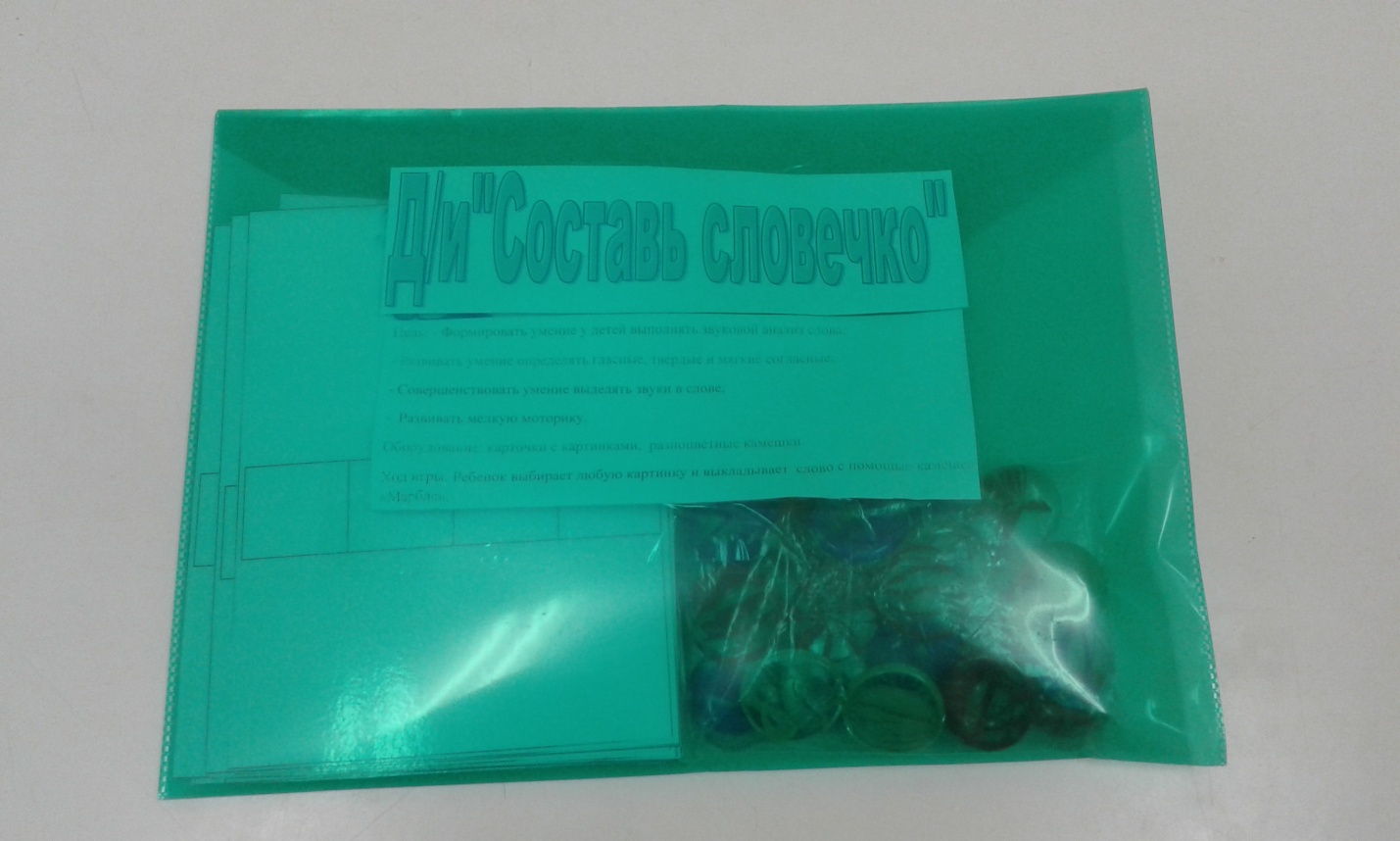 Учитель-логопед Некрасова О.А.Дидактическая игра  «Составь словечко» (техника игры «Марблс»)Цель: - Формировать умение у детей выполнять звуковой анализ слова;- Развивать умение определять гласные, твердые и мягкие согласные;- Совершенствовать умение выделять звуки в слове;-  Развивать мелкую моторику.Оборудование: карточки с картинками,  разноцветные камешки.Ход игры: Ребенок выбирает любую картинку и выкладывает  слово с помощью камешек «Марблс».Возраст: 6-7 лет.Автор:  Учитель-логопед Некрасова Ольга Андреевна.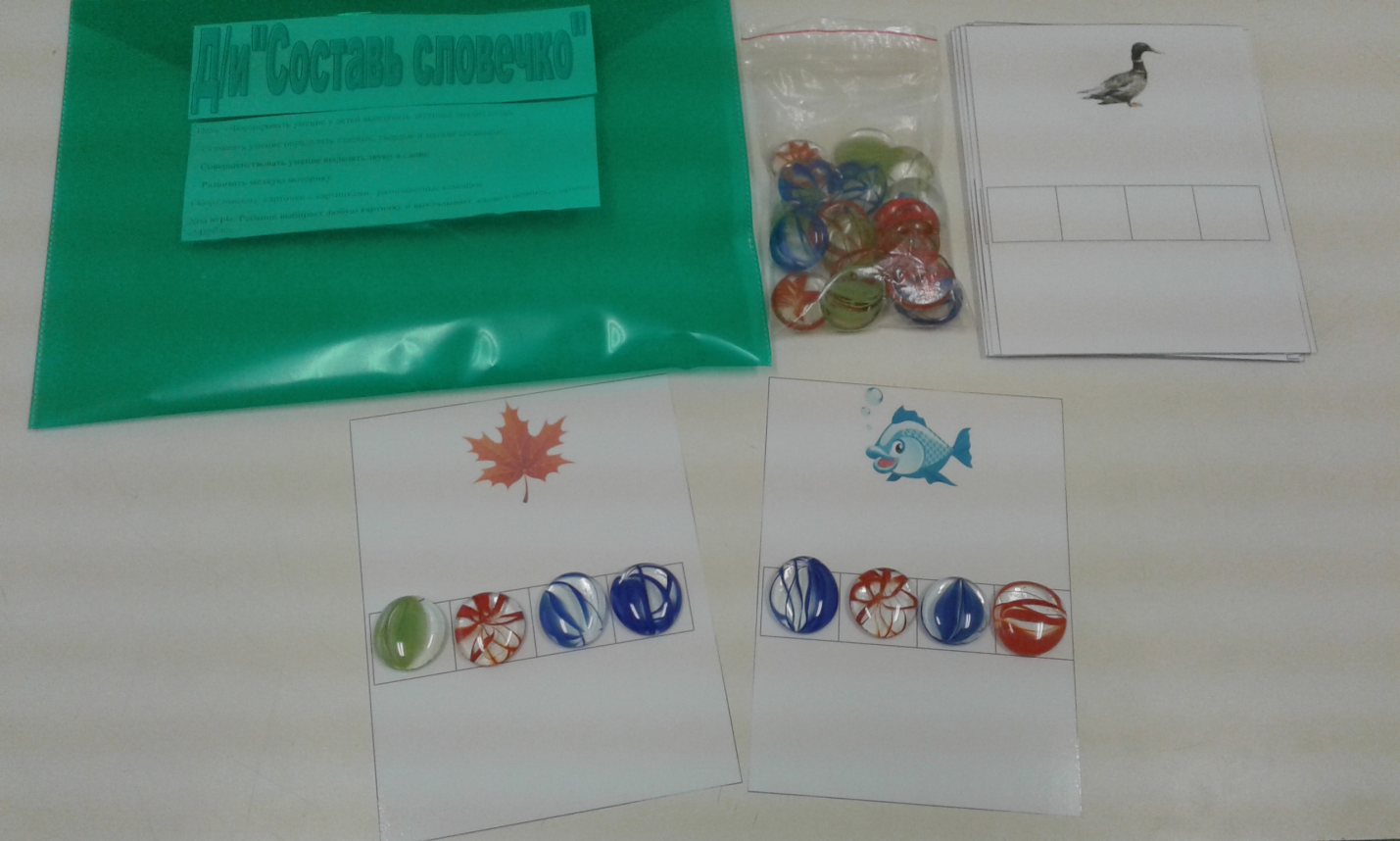 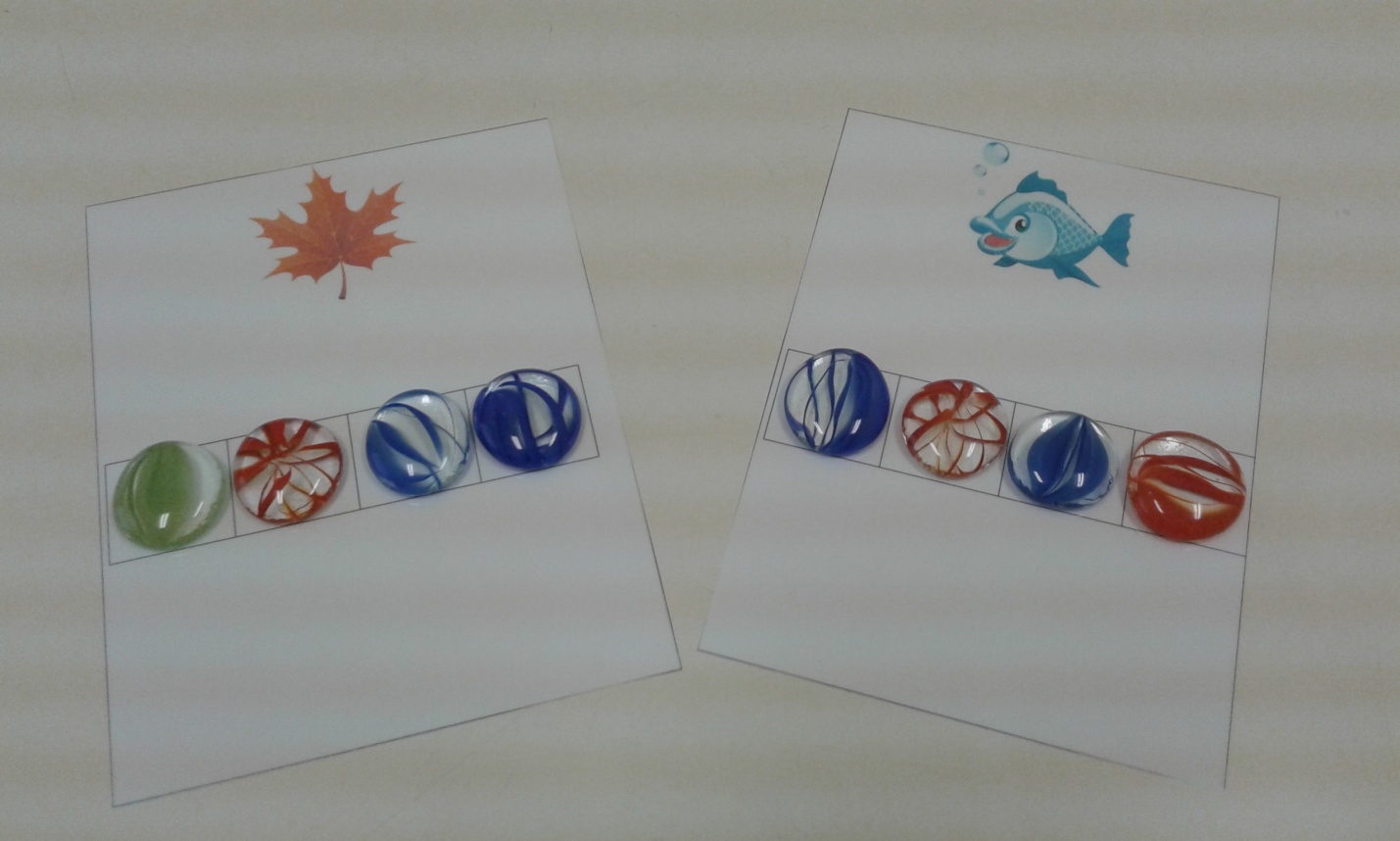 